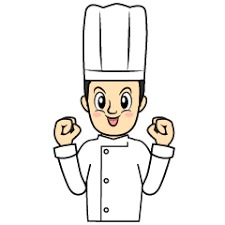 料理長のおすすめ春野菜のボローニャ風スパゲッティ　　　　本ズワイ蟹とポテトのクリームコロッケ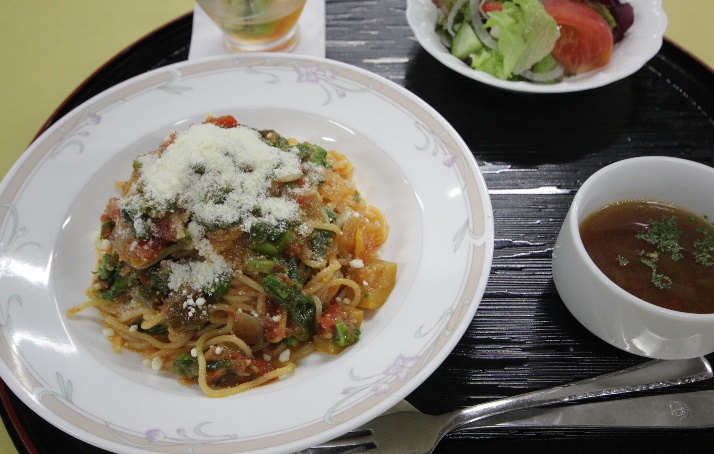 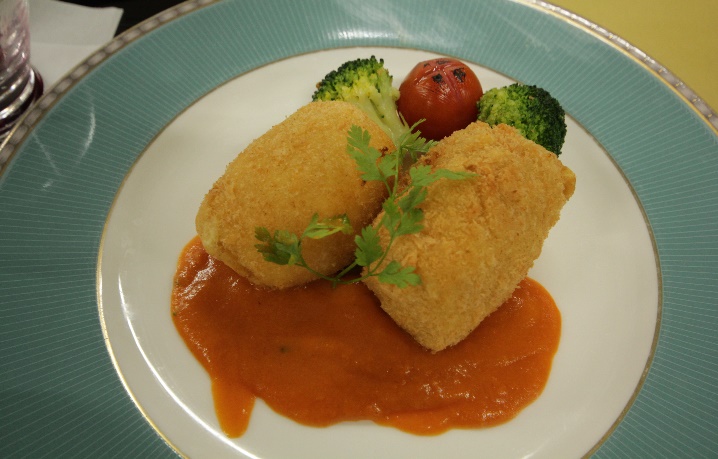 （スープ・サラダ・デザート付）　　　　　　　　　　　　　　　　　　　　　　（スープ・サラダ・デザート付）　　　　　　　　　　　　　　￥1,250-　税別　　　　　　　　　　　　　　　　　　　　　　　　　　　　￥1,250-　税別コールマンチキンカリ―　　　　　　　　　　　　エビピラフ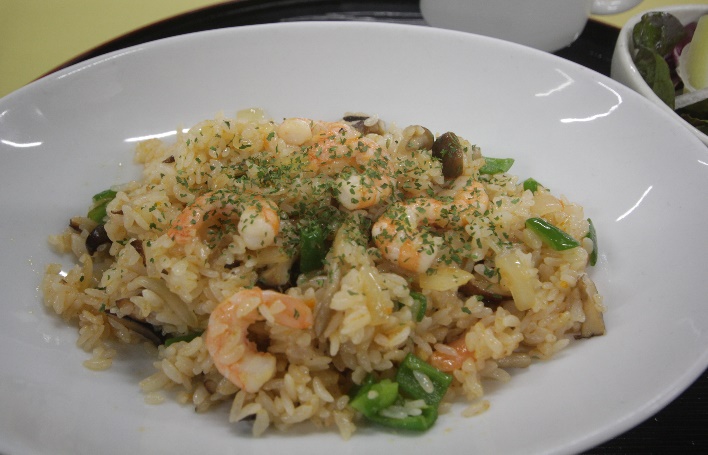 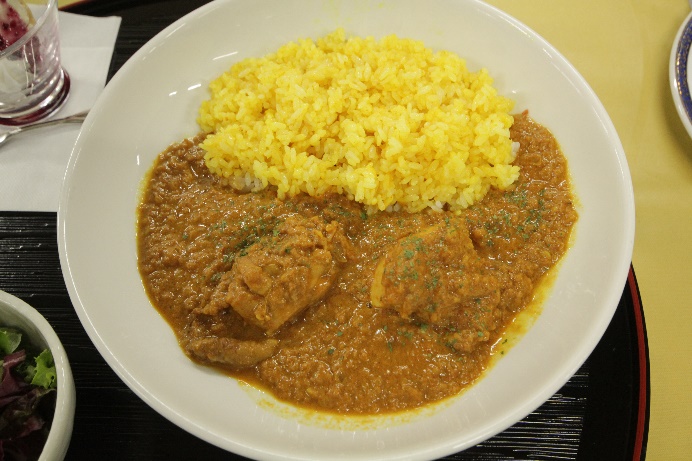 （スープ・サラダ・デザート・ライス又はナン）　　　　　　　　　　　　　　　　　　　　　　　（スープ・サラダ・デザート付）　　　　　　　　　　　　　￥1,250-　税別　　　　　　　　　　　　　　　　　　　　　　　　　　　￥1,250-　税別　　　　　　　　　　　季節限定メニュー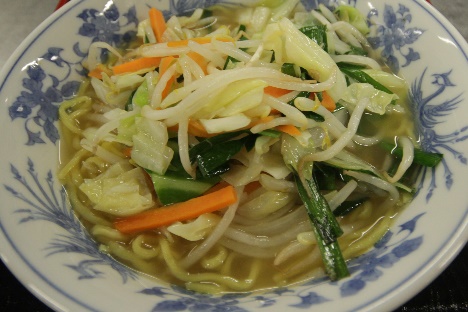 　　　　　　　　　　　　　　　　　　　　　　　　　　　　　　　　　　　　　　　野菜がたっぷり塩ラーメン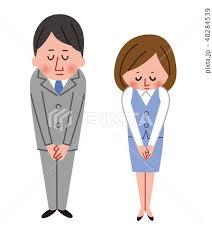 　　　　　　　　　　　　　　　　　　　　　　　　　　　　　　　　　　　　　　　　　　是非お試し下さい。　　　　　　　　　　　　　　　　　　　　　　　　　　　￥1,150-　税別　